Optimize your resume to get more job interviewsThis free resume template will help you write an ATS-friendly resume. But how do you know what the hiring manager is looking for? What skills and experience should you list to show you’re the best candidate?Jobscan’s resume scanner helps you optimize your resume for each job listing so that your application is more attractive to recruiters and hiring managers.An optimized resume leads to more responses, more interviews, and more offers for the jobs you really want.“Honestly, it was like the floodgates opened. Within a week…I was absolutely flooded with contacts and people reaching out.” Kelly, South Carolina, Jobscan User”It’s the greatest tool that I have seen when it comes to searching for jobs.” Mark Stark, Career Success Coach“We’re seeing easily 30% or more increase in calls from recruiters when our students use Jobscan to tailor their resumes.” Jeffrey Stubbs, Director, Baylor University Career CenterIt’s frustrating to apply for dozens of jobs and not get any interviews. Use Jobscan to optimize your resume, cover letter, and LinkedIn profile.90% of Jobscan Premium users landed an interview.Jobscan users have been hired by: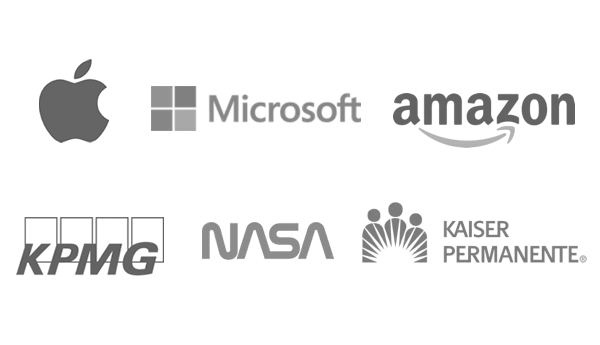 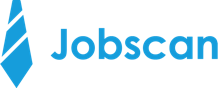 MEGAN LLOYDPortland, OR 75035 • (774) 444-6543 • meganlloyd@myemail.com • linkedin.com/in/megan-lloydFRONT END ENGINEERDetail-oriented engineer with extensive experience driving complex, large-scale technical projects covering software/database/network development, product implementation, and technical support. Special expertise in assessing risk and translating innovative ideas into technology solutions.C | C++/C# | VB.NET | Java (J2EE) | Object Oriented Programming | Cobol | Mainframe Assembler | CSS | HTML | PHP | ASP | AJAX | Spring | Hibernate | JSF | JSP | Servlet | EJB | RMI | MySQL | Postgre SQL | Oracle | Sybase | DB2 | Model 204 | ODBC | JDBC | ADO.NET | MQ | OLEDB | Driver Development | Windows | Linux | z/OS | z/VM | AS/400 | OpenVMS | TCP/IP | APPC (LU2/Lu6.2) | AppleTalk | Decnet | Netbios | Websockets | PCs | Macs | Sun | DEC (HP) | IBM MainframesWORK EXPERIENCENorris Corp., St. Joseph, MO • Consultant			 	   	       (12/2019 - Present)Lead full-scale software development, information technology, network, and cloud technology consulting projects, building relationships with clients and vendors to create innovative new products and solutions for complex technology issues.Built JDBC type 4 and C# drivers to access a Model 204 database, creating functional specifications and test harnesses. Wrote design specification and protocol chart to outline communications between client and server. Co-developed CCA analytics, which analyzed data from the database using SQL and SOUL.Created mobile applications for Blackberry and iPhone to demonstrate web access and client/server access to a Model 204 database.Developed protocol converters to exchange TCP/IP packets with MS APPC packets on an ABC mainframe.Protection Services , New York, NY • Managing Director, R&D            	      (11/2015 - 11/2019)Following an acquisition, tasked with the integration of Software Inc.‘s development, QA, and support processes into Protection’s corporate structure, while continuing to direct development and support functions. Managed a $10M P&L budget and maintained costs through careful evaluation of the product’s lifecycle and personnel requirements for each project.Developed critical one-, three-, five-, and ten-year development roadmaps.Managed the merger and acquisition of Software through expert product knowledge and business acumen. Established processes and procedures for a successful integration of all Software products. Streamlined workflow by merging three software versions into one standard version.Protection Services , New York, NY • Director, Connectivity Development & IT Services  	     	            (08/2010 - 10/2015)Oversaw software development and IT team for Software Inc. Led development, implementation, and maintenance of client/server middleware, business analysis tools, SQL parser/engine, and web-enabled interfaces. Identified solutions to increase product performance and lifespan.Reduced spending from $5M to $300K and lowered mainframe software costs by renegotiating prices with vendors.Increased revenue more than $2M in three years through strategic software development.Developed several highly successful design plans for new ancillary products.EDUCATION AND CERTIFICATIONSNew York University, New York, NY • Coursework in Computer Science2010University of Chicago, Chicago, IL • Programming Language Certificate2009University of Chicago, Chicago, IL • Coursework in Digital Electronics2008Indiana University, Bloomington, IN • Programming Language Certificate2007